“生态课堂下滋养学生素养的有效策略”研究活动之——高语组集体备课简报为进一步构建有效课堂,实施素质教育,实现教育教学质量全面提升,根据区教育局课改精神指导,结合学校实际情况,我们高语组确定本学期集体备课主题：改进教学方法。徐文康老师作为青年教师，作为教师团队的新鲜力量，执教四年级下册《芙蓉楼送辛渐》，徐老师通过组织学生进行多种形式的朗读，想象诗歌描绘的景象，让学生理解诗意后，根据诗词意境领会诗歌所表达的情感，借助相关背景资料，让学生感受诗歌表现的精神品格。我们高语组老师认真参与听评课，学校还聘请了专家进行针对性指导。专家指出：为了学生更好地学，学的更明白、更透彻，教师可以提供一定支架、帮助。关注学生课堂的学情，课堂的具体表现，促进学生成长。本次集体备课活动为青年教师提供了展示的舞台，促使老师们深入思考如何改进教学方法，让学生学的更有收获。也让青年教师在实践中思考，在实践中感悟，在实践中不断提高。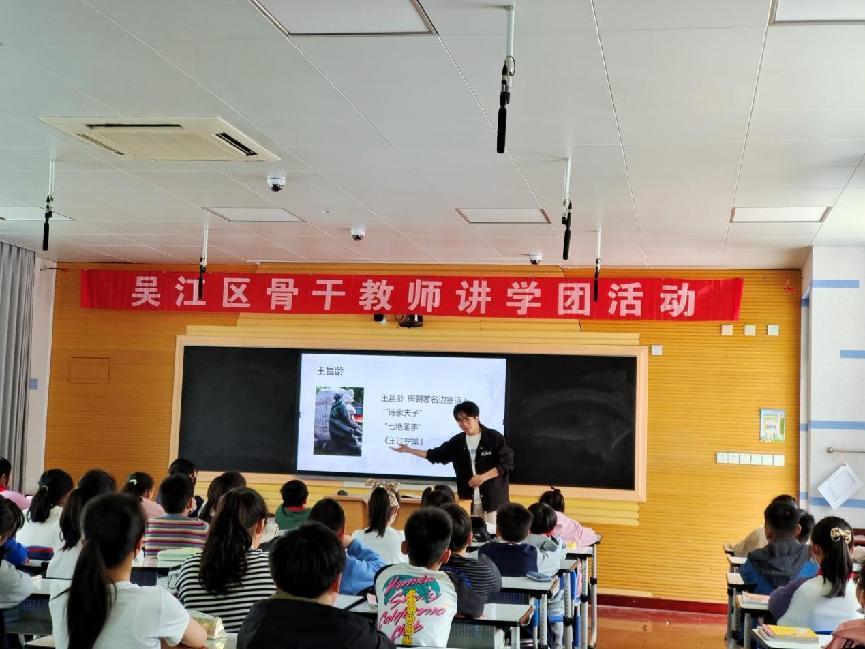 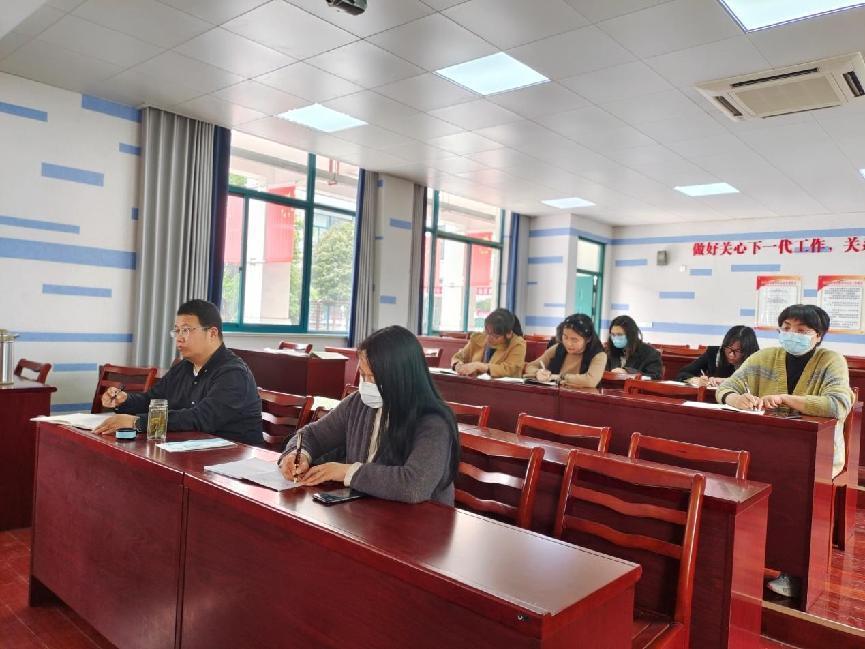 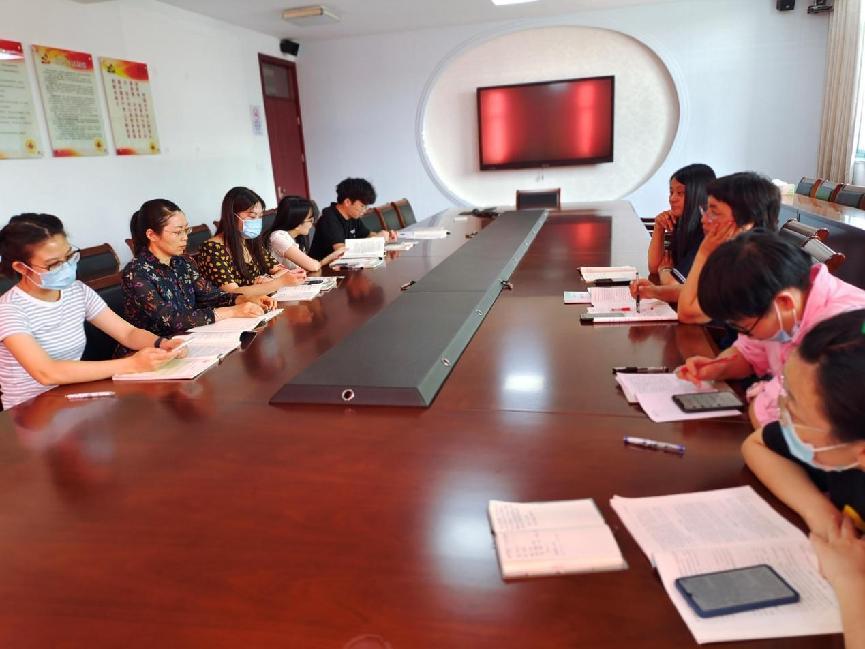 